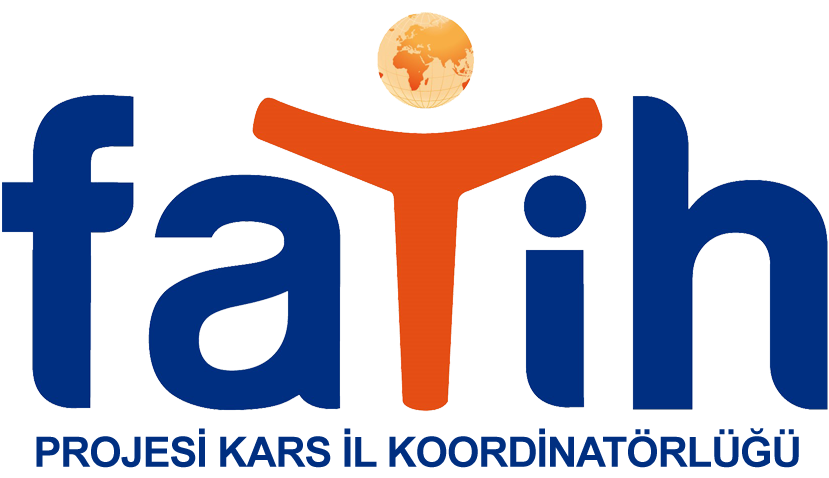 KARS İL MİLLÎ EĞİTİM MÜDÜRLÜĞÜNE* Bilişim teknolojileri öğretmenleri bu bölümü boş bırakacaktır.** Kadrosunun Bulunduğu İlçe / Okul 1. Tercih olarak değerlendirilecektir.Bakanlığımızın Fatih Projesi ve bilişim teknolojileri ile ilgili projelerinin yürütülmesi ile ilgili olarak görevimin gereği olan işleri hizmetin sürekliliği esasıyla yürüteceğimi, kazanmış olduğum bilgi birikimini ve deneyimimi görev yaptığım okulda eğitim ve öğretimin kalitesinin artırılması konusunda kullanacağımı kabul ve taahhüt ederek, Fatih Projesi BT Rehberliği görevini kabul ediyorum.	…../…./20…	İmza Fatih Projesi BT Rehberliği Görevi Başvuru FormuFatih Projesi BT Rehberliği Görevi Başvuru FormuT.C. Kimlik NoAdı SoyadıBranşıE-Posta Adresiİletişim Telefonu* Belgesinin Tarihi ve Kurs No’su** Kadrosunun Bulunduğu İlçe / Okul2. Tercihiniz ( İlçe / Okul )3. Tercihiniz ( İlçe / Okul )